ДОВІДКАПро моніторінг нормативно-правових актів станом на 19.07.2021Моніторингом прийнятих Верховною Радою України законів України, виданих актів Президента України, наказів Міністерства внутрішніх справ України, зареєстрованих у Міністерстві юстиції України, інших нормативних документів та проєктів законодавчих актів зареєстрованих у Верховній Раді України, що можуть стосуватися Експертної служби МВС України, у 2021 році станом на 19.07.2021 встановлено.1.	Акти Верховної Ради України1.1.	Постанова Верховної Ради України від 15,07.2021 № 1650-IX «Про відставку Міністра внутрішніх справ України Авакова А.Б.».Прийнято відставку Міністра внутрішніх справ України Авакова Арсена Борисовича.1.2.	Постанова Верховної Ради України від 16,07.2021 № 1699-IX «Про призначення Монастирського Д. А. на посаду Міністра внутрішніх справ України».Монастирського Дениса Анатолійовича призначено на посаду Міністра внутрішніх справ України.2.	Акти Президента України 2.1.	Указ Президента України від 28.06.2021 № 274/2021 «Про відзначення державними нагородами України з нагоди Дня Конституції України».Шевніну Сергію Михайловичу директорові Департаменту Міністерства внутрішніх справ України присвоєно почесне звання «Заслужений економіст України».2.2.	Указ Президента України від 24.06.2021 № 266/2021 «Про рішення Ради національної безпеки і оборони України від 18 червня 2021 року «Про застосування та внесення змін до персональних спеціальних економічних та інших обмежувальних заходів (санкцій)» (Набрання чинності відбулось 03.07.2021).Уведено в дію рішення Ради національної безпеки і оборони України від 18.06.2021 «Про застосування та внесення змін до персональних спеціальних економічних та інших обмежувальних заходів (санкцій)».3.	Акти Кабінету Міністрів України3.1.	Постанова Кабінету Міністрів України від 30.06.2021 № 708 «Про державне замовлення на підготовку фахівців, наукових, науково-педагогічних та робітничих кадрів, на підвищення кваліфікації та перепідготовку кадрів у 2021 році» (Набрання чинності відбулось 30.06.2021).Затверджено обсяги державного замовлення на підготовку фахівців, наукових, науково-педагогічних та робітничих кадрів, на підвищення кваліфікації та перепідготовку кадрів у 2021 році та перелік державних замовників.3.2.	Розпорядження Кабінету Міністрів України від 14.07.2021 № 782 –р «Про звільнення Тахтая О.В. з посади державного секретаря Міністерства внутрішніх справ України».Звільнено Тахтая Олексія Володимировича з посади державного секретаря Міністерства внутрішніх справ України за власним бажанням.3.3.	Розпорядження Кабінету Міністрів України від 14.07.2021 № 789 –р «Про тимчасове покладення виконання обов’язків державного секретаря Міністерства внутрішніх справ України на Шевніна С. М.».Тимчасово, до призначення в установленому порядку державного секретаря Міністерства внутрішніх справ України, виконання обов’язків державного секретаря Міністерства внутрішніх справ України покласти на директора департаменту фінансово-облікової політики зазначеного Міністерства Шевніна Сергія Михайловича.3.4.	Постанова Кабінету Міністрів України від 14.07.2021 № 721 «Про внесення змін до Правил дорожнього руху».До Правил дорожнього руху, затверджених постановою Кабінету Міністрів України від 10.10.2001 № 1306 внесені такі зміни:1)	Правила доповнені новим терміном «дорожня станція патрульної поліції — позначена дорожнім знаком 6.10 ділянка місцевості поблизу проїзної частини дороги з розташованою на ній будівлею або іншою спорудою, призначеною для перебування в ній поліцейських патрульної поліції під час несення ними служби» та відповідно новим знаком (на зміну знаку «Пост ДАІ»).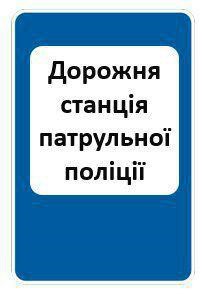 6.10 Дорожня станція патрульної поліції2)	у підрозділі «Інформаційно-вказівні знаки» знак 5.49 «Покажчик загальних обмежень швидкості» замінений знаком «Покажчик загальних обмежень швидкості».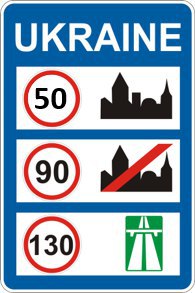 5.49 Покажчик загальних обмежень швидкості4.	Накази зареєстровані в Міністерстві юстиції України4.1.	Наказ Міністерства охорони здоров’я України від 06.05.2021 № 881 «Про затвердження Змін до Гігієнічних регламентів хімічних речовин у повітрі робочої зони», зареєстрований у Міністерстві юстиції України  10.06.2021 № 781/36403 (Набрання чинності відбулось 25.06.2021).Затверджені такі Зміни до Гігієнічних регламентів хімічних речовин у повітрі робочої зони, затверджених наказом Міністерства охорони здоров’я України від 14.07.2020 № 1596, зареєстрованих в Міністерстві юстиції України 03.08.2020 за № 741/35024:1)	доповнено новими позиціями такого змісту:2)	Додаток до Гігієнічних регламентів хімічних речовин у повітрі робочої зони викладений у новій редакції.Радник директора Державного центруВЗД ДНДЕКЦ МВС	  Ольга ОСТАПЕНКО20.07.2021№ з/пНайменування хімічної речовиниТоргова назваCAS №Гранично допустима концентрація (ГДК), мг/м-3Переважний агрегатний станКлас небезпечностіОсобливості дії на організм1.Абамектин71751-41-20,02а216.(RS)-3-Аліл-2-метил-4-оксоциклопент- 2-еніл(1R,3R,1R,3S)-2,2-диметил-3- (2-метилпроп-1-еніл)циклопропан- карбоксилат +Аллетрин1п+а227.Алкіл(С12-С16) диметилбензиламонійхлорид+68424-85-10,5а272.2-аміно-9-[(2-гідроксиетокси) метил]- 1,9-дигідро-6Н-пурин-6-ОНАцикловір0,2а2136.21-ацетокси-11-бета, 17-альфа- дигідрооксипрегн-4-ен-3,20-діонГідрокортизону ацетат0,05а1313.Гафнію тетрафторид13709-52-90,01а1352.2-гідрокси-1,2,3-пропантрикарбонова кислоталимонна кислота77-92-91,0а3454.Диметилнафталін+28804-88-80,5п+а2586.2,4-дихлорфеноксиоцтової кислоти 2-етилгексиловий ефір2,4-Д ЕГЕ1928-43-40,1п+а2674.Етил-2-бромо-3-метил-бутаноатетиловий ефір б-бромізова- леріанової кислоти5,0п2681.N-етил-N,N-диметилгексадекан- 1-аміно етил сульфатмецетронію етилсульфат3006-10-85,0а3719.Етил (2E,4E,7S)-3,7,11-три- метилдодека-2,4-діеноатS-гідропрен65733-18-825п+а4798.Кальцій металевий (за оксидом кальцію)7440-70-21,0а2808.Кальцію сульфатПил гіпсовий-6,0а41127.Натрію гідроксидСода каустична1310-73-20,5а21327.N-пропіл- N-2-(2,4,6-трихлор-фенокси- етил) імідазол-1-карбоксамідпрохлораз67747-09-50,1п+а21823.(S)-б-ціано-3-феноксибензил) (1R,3R)-3-(2,2-дибромвініл)- 2,2-диметилциклопропан карбоксилатДельтаметрин52918-63-50,05а11826.(RS)-б-ціано-4-фтор-3-феноксибензил (1RS,3RS;1RS,3SR)-3-(2,2-дихлорвініл)- 2,2-диметилциклопропанкарбоксилатЦифлутрин68359-37-50,2а2